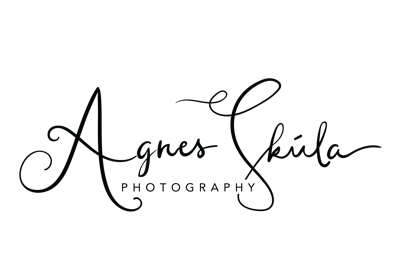 Velkomin með nýfædda barnið í myndatöku.Nokkur atriði sem gott er að hafa í huga.Myndatakan fer fram í ljósmyndastúdíói Agnesar Skúla að Tryggvabraut 22 á efstu hæð til hægri þegar komið er upp stigann. Gengið er inn í húsið á sama stað og Salatsjoppan.Myndatakan tekur 2-4 klst. og góður tími fer í brjósta- og/eða pelagjöf, knús og notalegheit. Ekki þarf að breyta neinu varðandi brjósta- eða pelagjöf barnsins áður en það kemur í myndatökuna.Gott er hafa barnið í fötum sem auðvelt er að klæða það úr.Í stúdíóinu er allt sem þarf til að mynda ungbarnið, teppi, vafningar, hárbönd, húfur, körfur og kassar. Kíkið á instagram síðu Agnesar Skúla til að sjá þá liti sem eru í boði fyrir myndatökuna. https://www.instagram.com/agnesskulaphotography/Hafið í huga að ungbörn eru ekki öll eins og er myndatakan miðuð við hvert og eitt barn, ekki vilja öll börn fara í allar stöður (pósur). Gott er að hafa með sér nesti. Í stúdíóinu er boðið upp á vatn, sódavatn, kaffi og súkkulaðirúsínur. Ef óskað er eftir að mynda systkini og/eða fjölskyldu með ungbarninu má reikna með u.þ.b. 30 mínútum í viðbót fyrir myndatökuna. Best er að systkini/fjölskylda klæðist einlitum fötum fyrir myndatökuna, helst ljósum litum og ekki með myndum eða stöfum framan á.Vinsamlegast kynnið ykkur verðskrá Agnesar Skúla https://www.agnesskula.com/verdskra Bestu kveðjur,hlakka til að sjá ykkur,Agnes